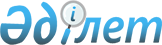 Об утверждении перечня юридических лиц, исчисляющих налог по ставкам физических лиц, по объектам налогообложения, предоставленным в рамках реализации государственных и (или) правительственных программ жилищного строительства по договорам долгосрочной аренды жилища физическому лицу, являющемуся участником такой программыПриказ Министра по инвестициям и развитию Республики Казахстан от 20 февраля 2018 года № 122. Зарегистрирован в Министерстве юстиции Республики Казахстан 13 марта 2018 года № 16572.
      В соответствии с пунктом 6 статьи 521 Кодекса Республики Казахстан от 25 декабря 2017 года "О налогах и других обязательных платежах в бюджет" (Налоговый Кодекс) ПРИКАЗЫВАЮ:
      1. Утвердить прилагаемый Перечень юридических лиц, исчисляющих налог по ставкам физических лиц, по объектам налогообложения, предоставленным в рамках реализации государственных и (или) правительственных программ жилищного строительства по договорам долгосрочной аренды жилища физическому лицу, являющемуся участником такой программы.
      2. Признать утратившими силу:
      1) приказ Министра национальной экономики Республики Казахстан от 25 декабря 2015 года № 793 "Об утверждении перечня юридических лиц, исчисляющих налог по ставкам физических лиц по объектам налогообложения, предоставленным в рамках реализации отраслевой программы развития регионов по договорам долгосрочной аренды жилища физическому лицу, являющемуся участником такой программы" (зарегистрирован в Реестре государственной регистрации нормативных правовых актов за № 12922, опубликован от 5 февраля 2016 года в информационно-правовой системе "Әділет"); 
      2) приказ Министра национальной экономики Республики Казахстан от 12 ноября 2016 года № 475 "О внесении изменений и дополнений в приказ Министра национальной экономики Республики Казахстан от 25 декабря 2015 года № 793 "Об утверждении перечня юридических лиц, исчисляющих налоги по ставкам физических лиц по объектам налогообложения, представленных в рамках реализации отраслевой программы развития регионов по договорам долгосрочной аренды жилища физическому лицу, являющемуся участником такой программы" (зарегистрирован в Реестре государственной регистрации нормативных правовых актов за № 14524, опубликован от 28 декабря 2016 года в информационно-правовой системе "Әділет"). 
      3. Комитету по делам строительства и жилищно-коммунального хозяйства Министерства по инвестициям и развитию Республики Казахстан в установленном законодательством порядке обеспечить:
      1) государственную регистрацию настоящего приказа в Министерстве юстиции Республики Казахстан;
      2) в течение десяти календарных дней со дня государственной регистрации настоящего приказа направление его копии на бумажном носителе и в электронной форме на казахском и русском языках в Республиканское государственное предприятие на праве хозяйственного ведения "Республиканский центр правовой информации" для официального опубликования и включения в Эталонный контрольный банк нормативных правовых актов Республики Казахстан;
      3) в течение десяти календарных дней после государственной регистрации настоящего приказа направление его копии на официальное опубликование в периодические печатные издания;
      4) размещение настоящего приказа на интернет-ресурсе Министерства по инвестициям и развитию Республики Казахстан;
      5) в течение десяти рабочих дней после государственной регистрации настоящего приказа в Министерстве юстиции Республики Казахстан представление в Юридический департамент Министерства по инвестициям и развитию Республики Казахстан сведений об исполнении мероприятий, согласно подпунктам 1), 2), 3) и 4) настоящего пункта.
      3. Контроль за исполнением настоящего приказа возложить на курирующего вице-министра по инвестициям и развитию Республики Казахстан.
      4. Настоящий приказ вводится в действие по истечении десяти календарных дней после дня его первого официального опубликования.
      "СОГЛАСОВАН"
      Министр финансов
      Республики Казахстан
      ___________Б. Султанов
      "___" _________ 2018 год 
      "СОГЛАСОВАН"
      Исполняющий обязанности
      Министра национальной экономики
      Республики Казахстан
      ___________ Р. Даленов
      "___" _________ 2018 год Перечень юридических лиц, исчисляющих налог по ставкам физических лиц,
по объектам налогообложения, предоставленным в рамках реализации
государственных и (или) правительственных программ жилищного строительства
по договорам долгосрочной аренды жилища физическому лицу,
являющемуся участником такой программы
      Сноска. Перечень - в редакции приказа Министра индустрии и инфраструктурного развития РК от 08.07.2021 № 353 (вводится в действие по истечении десяти календарных дней после дня его первого официального опубликования).
					© 2012. РГП на ПХВ «Институт законодательства и правовой информации Республики Казахстан» Министерства юстиции Республики Казахстан
				
      Министр по инвестициям и развитию 

      Республики Казахстан 

Ж. Қасымбек
Утвержден
приказом Министра
по инвестициям и развитию
Республики Казахстан
от 20 февраля 2018 года № 122
№
Наименование юридических лиц
1
Акционерное общество "Казахстанская Жилищная Компания"
2
Акционерное общество "Samruk-KazynaConstruction"